OHJEITA LIIKUNNAN OPETTAJAHARJOITTELIJOILLE  2019-2020  1. Harjoitteluvuorosi ajaksi saat välinekaappien avaimen (ns. 5-avain). Palauta avain jaksosi  
päätyttyä. Jokainen harjoittelija saa lisäksi avainkortin, joka käy luokkien, liikuntasalin  
parven ja liikunnan ryhmätyötilan oviin. Tämä korttiavain on henkilökohtainen. Ethän luovuta  
turvallisuussyistä avainta muille. Korttiavaimen saat pitää koko lukuvuoden ajan, jotta sinulla  
on mahdollisuus käydä valmistelemassa ja seuraamassa tunteja. Palauta korttiavain Norssin  
ohjaaville opettajille harjoitteluvuorojen päätyttyä keväällä 2020.  2. Voit työskennellä Norssilla ma-pe klo 7.30-16.30 ja muina aikoina sovitusti. Koulun ulko- 
ovet ovat auki 7.45–16.00. HUOM! Ulko-ovet E2 (liikuntasalin pääulko-ovi) ja E3 (sisäpihan  
ovi juhlasalin naulakoille/pingispöydälle) sekä E-osan ja D-osan välinen sisäovi  
(välikäytävien ovi) ovat kuitenkin auki sähköisesti klo 7.30–16.30. Kulku ennen klo 7.45 ja  
16.00 jälkeen yläkoulun ja lukion tiloihin siis ulko-ovien E2 ja E3 kautta.  3. Ylioppilaskirjoitukset ovat liikuntasalissa seuraavasti: Syksyllä to 20.9. – to 3.10. Kirjoi-tuspäivinä klo  9.00-15.30 (voi mennä pidempäänkin jopa klo 17) liikunnan parvella ja saleissa tulee olla  täydellinen hiljaisuus. Kyseisinä päivinä mahdolliset ohjaukset ja opetus hoidetaan  erityisjärjestelyin sekä opetuksissa tarvittavat tavarat/varusteet tulee noutaa ennen klo 9 tai  klo 16 jälkeen. Sovi tästä erikseen ohjaajasi kanssa!  4. Jokaisen harjoittelijan tulee perehtyä koulun pelastussuunnitelmaan harjoittelun alussa.  
Pelastussuunnitelmaan 	tutustuttiin 	luennolla 	(KTKP030/KTKP3009) 	ja kansio  
(valkokeltainen) löytyy liikunnan harjoittelijoiden ryhmätyötilasta salin parvelta.  5. Liikkuessasi koululla huolehdi, että lukittu tila jää myös sinun jälkeesi lukkoon. Tuntiasi  
edeltävän välitunnin alussa avaa oppilaille pukuhuone. Huolehdi myös tunnin jälkeen, että  
oppilaat pääsevät pukuhuoneeseen. Muistuta oppilaita aina tai valvo itse, että pukuhuone tulee  
lukkoon myös suihkutilaan oppitunnin ajaksi. Arvoesineet ja rahat on syytä ottaa tunnille  
mukaan! Tarkista vielä, että pukuhuone jää siistiin kuntoon seuraavaa ryhmää varten.  6. Liikuntatuntien ajat, tilat ja aiheet selviävät liikuntaohjelmista, jotka löytyvät Norssin  
Peda.net –sivuilta https://peda.net/jyu/normaalikoulu/oppiaineet/liikunta/lk  • Lumiaho Päivi puh. 040-805 3075/050 5340 490 • Satu Eskelinen puh. 040-805 4785/040-840 8413  • Välimaa Pia puh. 040-805 4786/050-588 2313  • Koponen Jouni puh.040-805 4789/050-323 0700  • Mutikainen Jouni puh. 040-805 3074/050-5915081• Laine Jari puh. 040-805 4788  • Myllymäki Sami puh. 040-805 5079  7. Norssin tilat ja käytetyt lyhenteet: näyttämö = N, liikuntasali 1 = 1, liikuntasali 2 = 2,  
telinesali = T, squashkenttä = S, kuntosali = K, koulun piha = KP. Muut liikuntatilat:  
hipposhalli = HH, harjoitusjäähalli = HJH, kilpajäähalli = KJH, monitoimitalo = MTT, Vii =  
Viitaniemen kenttä  8. Tarkista telineiden ja välineiden määrä ja kunto ennen liikuntatuntiasi. Palauta käyttämäsi  välineet tunnin jälkeen välittömästi paikoilleen. Pidä varastot siistinä. Jos on useita  ryhmiä samaan aikaan liikunnassa (näet sen yhteislukujärjestyksestä) tarkista, tarvitsevatko  toiset (muiden ryhmien ohjelmat ovat netissä opettajien kotisivuilla) ryhmät samoja välineitä.  Liikuntasalien kaapeissa ja varastoissa olevat välineet ovat ensisijaisesti kyseisessä salissa  olevan ryhmän käytettävissä. Jos tarvitset joitakin välineitä toisesta salista, sovi asiasta siinä  tilassa opettavan opettajan kanssa etukäteen.   9. Itse voit käyttää samaa puku- ja pesuhuonetta kuin oppilaasi. Älä vie liikuntasaliin  
ulkovaatteita ja ulkokenkiä. Teoriatunneilla ulkovaatteet jätetään luokan ulkopuolelle.  
Tullessasi seuraamaan liikunnan pohjatuntia varaudu siihen, että olet aktiivisesti  
mukana liikkumassa. Liikunnan ryhmätyöskentelytilaa voit käyttää tuntiesi valmisteluun ja  
lähdemateriaaliin tutustumiseen silloin, kun sitä ei käytetä opetukseen tai ohjaukseen.  
Lähdemateriaalia ei saa viedä pois koululta, eikä sitä lainata muille kouluille.   10. Ajoita asiointisi ohjaavan opettajan luokse etukäteen sovittuihin yksittäisohjausaikoihin.  
Sähköposti on hyvä yhteydenpitoväline. Ryhmääsi voit pitää yhteyttä mahdollisen  
vastuuoppilaan avulla tai ohjaajasi kautta Wilma-viestillä. Jokaisen luokan lukujärjestys  
löytyy Norssin vanhemman puolen alakäytävän ilmoitustaululta portaiden luota läheltä  
luokkaa 1030.  11. Huolehdi siitä, että oppilailla on asianmukainen varustus liikuntatunnilla. Joitakin varusteita  
on lainattavissa koululta. Niitä säilytetään ”puhtaalla käytävällä” olevissa kaapeissa 7 (tytöt)  
ja 8 (pojat). Merkitse lainaajan nimi, päiväys, ryhmä ja mitä lainasi kaapin ovessa olevaan  
listaan ja yliviivaa kun varusteet palautetaan. Hikivaatteet tulee palauttaa seuraavalla  
liikuntatunnilla pestyinä!  12. Liikuntatiloissa ja ”puhtaalla käytävällä” liikumme sisäjalkineissa tai paljain jaloin – ei  
ulkokengillä.  13. Oppilas vapautetaan liikuntaharjoittelusta, ei tunneilta, terveydenhoitajan tai lääkärin  
antaman todistuksen perusteella. Mieti, miten voit työllistää osittain vapautetun oppilaan tai  
toipilaan. Varaa tarpeelliset EA-välineet niille tunneille, jotka ovat poissa koululta.  
Jokaisessa salissa on ensiapukaappi (ovessa on punainen risti, ei lukittu). Jos joudut  
käyttämään tarvikkeita, täydennä tuntisi jälkeen kaappi jälleen kuntoon. Lisätarvikkeita saat  
liikunnanopettajien huoneesta. Tee yhdessä ohjaavan opettajasi kanssa tapaturmailmoitus  
kansliaan.  14. Tarkista joka tunnilla poissaolijat. Ryhmän oma opettaja merkitsee poissaolijat Wilma- 
järjestelmään.  15. Muistathan, että opetustoimen salassapitovelvollisuus koskee myös harjoittelijoita.  16. OLET KASVATTAJA. Älä hyväksy epäasiallista kielenkäyttöä tai häiritsevää  
käyttäytymistä. Pyri ohjaamaan oppilaat noudattamaan sovittuja sääntöjä ja yhteisiä  
sopimuksia. Sinulla on oikeus käyttää rangaistuksia.   Järjestyssäännöt  
https://peda.net/jyu/normaalikoulu/ops/suunnitelmat/j/j7jl  Liikuntaan liittyviä ohjeita  
https://peda.net/jyu/normaalikoulu/oppiaineet/liikunta/yläkoulun-liikunta  KUUNTELUOHJESÄÄNTÖ  1. Kuuntelijoiden enimmäismäärä yhtä oppituntia kohti on kahdeksan.  2. Kuuntelija odottaa tunnin alkua luokan oven ulkopuolella  3. Tunti alkaa, kun luokan ovi suljetaan. Sen jälkeen kuuntelijoita ei enää oteta sisään.  4. Päivänavaus kuuluu kiinteästi sitä seuraavaan tuntiin. Päivänavauksen päätyttyä kuuntelijoita  ei enää oteta sisään.  5. Kuuntelija seuraa tuntia sen päättymiseen saakka.  6. Jos kuuntelun kohteena on kaksoistunti, jota kuuntelija ei voi seurata kokonaan, hänen on  
sovittava etukäteen tunnin pitäjän kanssa kesken opetusjakson lähtemisestä ja saapumisesta.  7. Kuuntelija ei saa keskeyttää eikä muulla tavoin häiritä opetusta eikä oppilaiden työskentelyä.  
Kuuntelijaa voidaan kuitenkin pyytää osallistumaan tunnin kulkuun.  8. Kuuntelijaa ei oteta tunnille, jos luokalla on koko tunnin kestävä kirjallinen koe (ellei asiasta  
ole sovittu erikseen ohjaajan kanssa)  9. Vierailevan kuuntelijan tulee esittäytyä luokan omalle opettajalle.  10. Kuuntelija käyttäytymisen tulee olla kaikin puolin asiallista ja huomaamatonta.  KOULUPÄIVÄN AIKATAULUT LV. 2019—2020  Yläkoulu https://www.norssi.jyu.fi/ylakoulu/aikataulut/koulupaivan-aikataulun-runko-ylakoulu.pdf  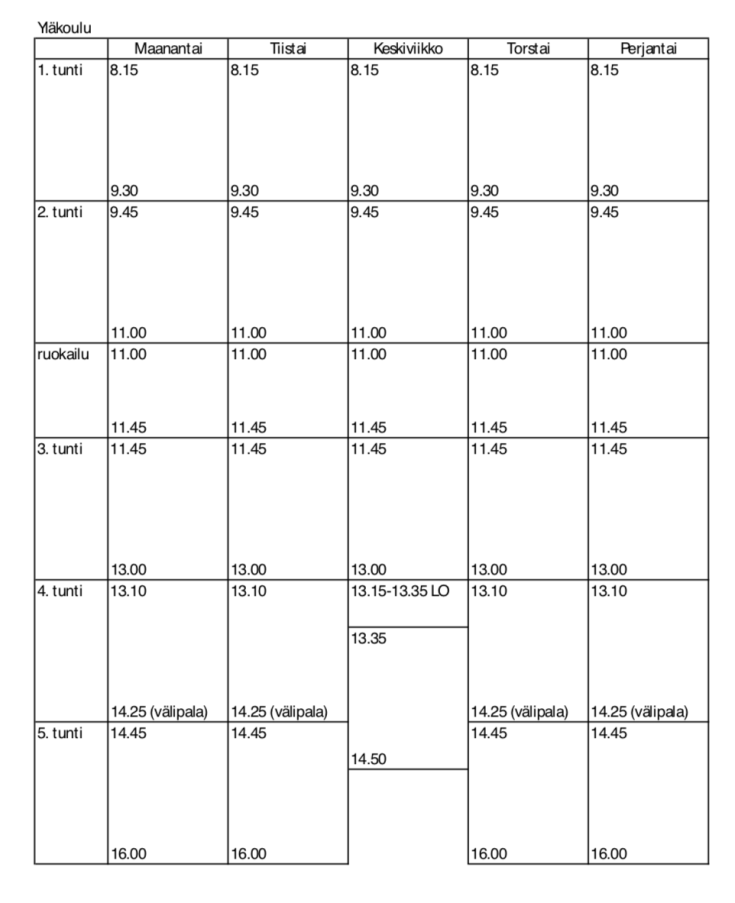 Aikatauluissa on ryhmä- ja opiskelijakohtaisia poikkeamia erityisesti ruokailujen, välipalojen ja  
valinnaisaineiden osalta. Opettaja huolehtii oppitunnin alkamisesta/päättymisestä. Luokanohjaajan  tuokiot kotiluokissa keskiviikkoisin klo 13.15 - 13.35.  Lukion koulupäivän aikataulu https://www.norssi.jyu.fi/lukio/aikataulut  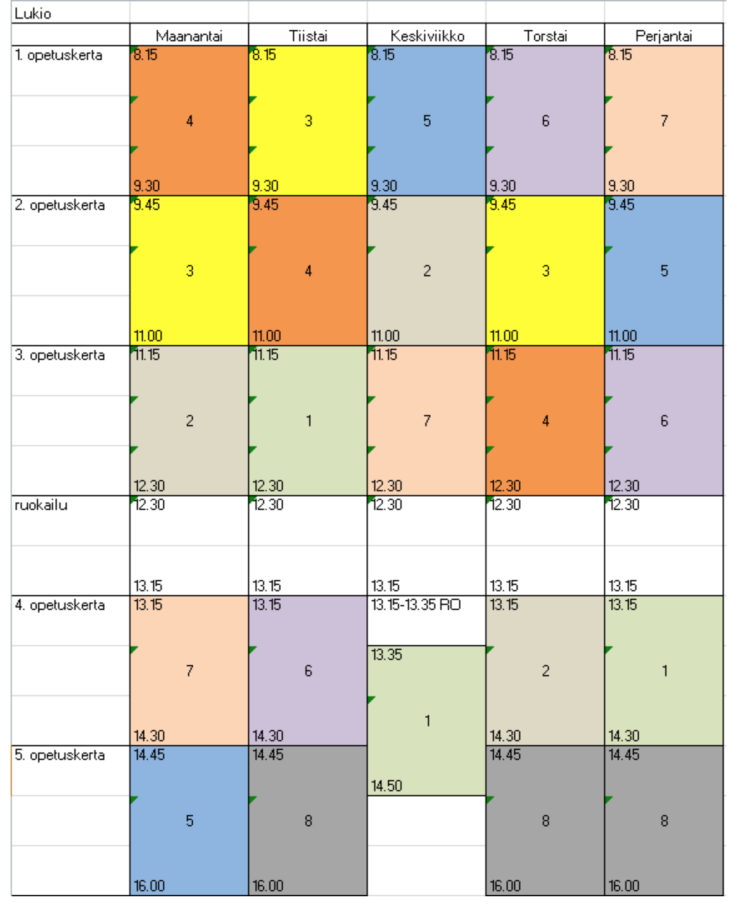 Norssin tapahtumakalenteri  
https://peda.net/jyu/normaalikoulu/yläkoulu-ja-lukio2  Liikunnan välineluettelo  
https://peda.net/jyu/normaalikoulu/oppiaineet/liikunta/lk/lvjv  